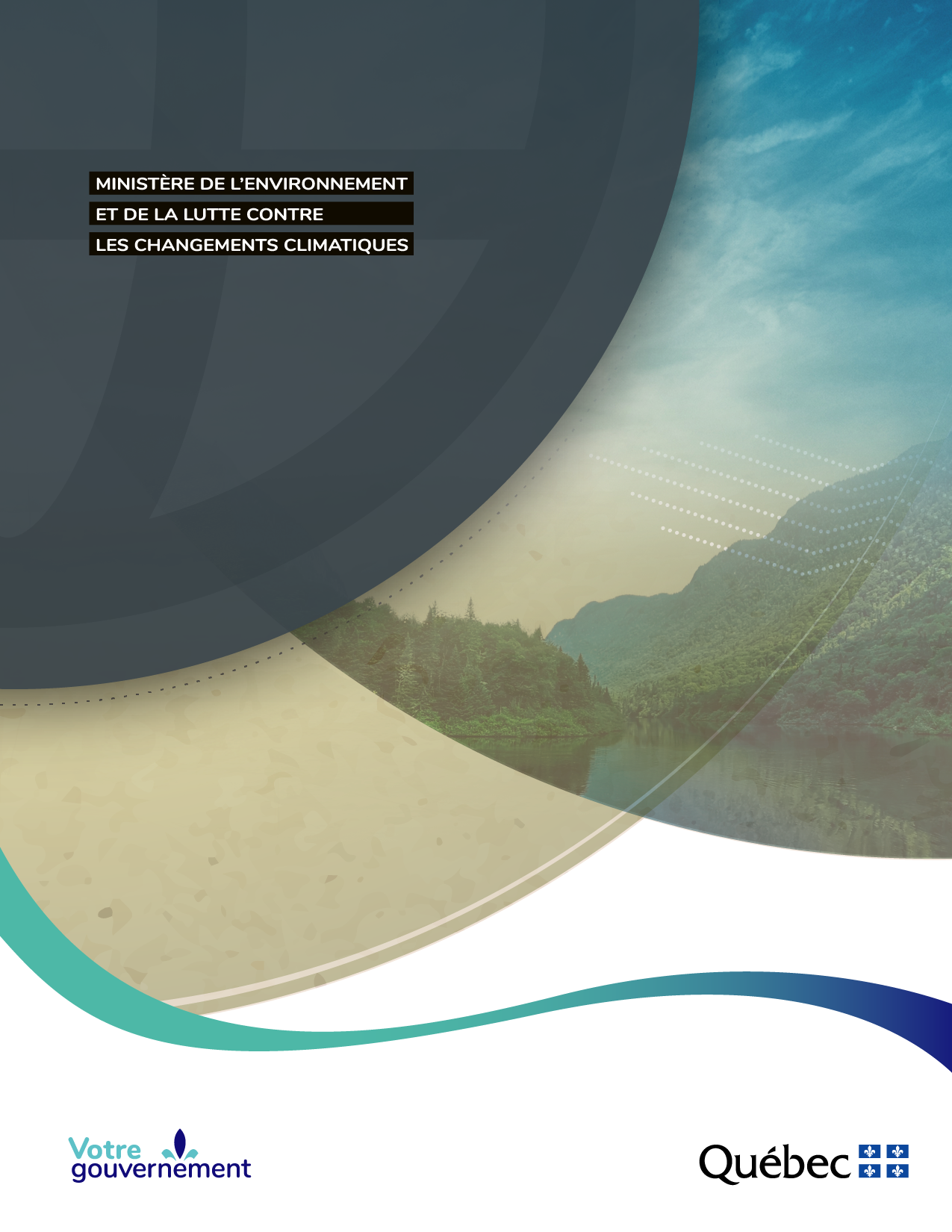 INSTRUCTIONSPour obtenir et maintenir l’accréditation, une firme doit se soumettre aux conditions énoncées dans le Programme d’accréditation d’échantillonnage environnemental (PAÉE) et satisfaire à toutes les exigences précisées dans les documents mentionnés dans le PAÉE. Elle doit également respecter les lignes directrices et les protocoles pertinents pour les secteurs d’échantillonnage visés, en plus de s’engager à se conformer aux exigences prévues à l’engagement présenté à l’annexe I.Pour être admissible au PAÉE, vous devez satisfaire aux exigences minimales suivantes :Votre firme a une identité juridique définie;Votre firme œuvre dans un des secteurs d’échantillonnage prévus au PAÉE;Votre personnel possède la formation et l’expérience requises dans le domaine de l’échantillonnage.Pour connaître l’ensemble des exigences requises, veuillez consulter les documents suivants :Secteur de l’airProgramme d’accréditation d’échantillonnage environnemental (DR-12-PAÉE);Lignes directrices concernant les prélèvements des émissions atmosphériques en provenance de sources fixes (DR-12-AIR-01);Tarification relative au Programme d’accréditation d’échantillonnage environnemental(DR-12-PAÉE-TARIF);Exigences applicables à la déclaration de l’accréditation (DR-12-SCA-06).Secteur agricole (matières résiduelles fertilisantes ou MRF)Programme d’accréditation d’échantillonnage environnemental (DR-12-PAÉE);Processus et exigences d’accréditation – Matières résiduelles fertilisantes, secteur agricole (DR-12-MRF);Protocole d’échantillonnage des matières résiduelles fertilisantes et dispositions particulières reliées à l’accréditation (DR-12-MRF-02);Tarification relative au Programme d’accréditation d’échantillonnage environnemental (DR-12-PAÉE-TARIF);Exigences applicables à la déclaration de l’accréditation (DR-12-SCA-06).Pour vous procurer ces documents, veuillez consulter le site Internet www.ceaeq.gouv.qc.caou communiquer avec le Centre d’expertise en analyse environnementale du Québec (CEAEQ) :par courriel : ceaeq@environnement.gouv.qc.ca par téléphone : 418 643-1301par télécopieur : 418 528-1091Pour vous inscrire, vous devez remplir la « Section générale » et les sections concernées du présent document pour le ou les secteurs se rapportant à l’accréditation demandée et fournir tous les renseignements s’y rattachant. Vous devez également remplir l’engagement à l’annexe I. La demande doit être approuvée par le gestionnaire de la firme. Le gestionnaire est défini ici comme une personne détenant l’autorité lui permettant d’engager la firme à respecter les règles de fonctionnement du PAÉE et ses exigences.Voici les documents à inclure à la demande d’accréditation :Tous les secteurs d’activités	Déclaration du demandeur;	Pièces justificatives exigées dans les documents de référence cités précédemment;	Chèque couvrant les frais d’inscription prévus à l’ordre du ministre des Finances. Voir le document Tarification relative au programme d’accréditation d’échantillonnage environnemental (DR-12-PAÉE-TARIF).Secteur de l’airSection générale et Section technique pour le secteur de l’air de la présente demande d’accréditation remplies et approuvées par le gestionnaire.Secteur agricole (MRF)Section générale et Section technique pour le secteur agricole de la présente demande d’accréditation remplies et approuvées par le gestionnaire.Veuillez nous transmettre votre demande dûment remplie accompagnée de toutes les pièces justificatives exigées à l’adresse suivante :Direction de l’accréditation et de la qualitéCentre d’expertise en analyse environnementale du QuébecComplexe scientifique du Québec2700, rue Einstein, bureau E-2-220Québec (Québec)  G1P 3W8Adresse courriel : ceaeq@environnement.gouv.qc.ca Traitement de votre demande d’accréditationToute l’information fournie est traitée de façon confidentielle en accord avec les dispositions établies dans la Loi sur l’accès aux documents des organismes publics et sur la protection des renseignements personnels (RLRQ, chapitre A-2.1). La Direction de l’accréditation et de la qualité du CEAEQ ne divulgue à aucune tierce partie le nom des firmes qui sollicitent une accréditation. Tous les renseignements que vous aurez fournis serviront à déterminer la recevabilité de votre demande.À la réception de votre demande d’accréditation, le CEAEQ vérifie le respect des conditions d’admissibilité. Les vérifications effectuées concernent principalement l’organisation et le système de management de la firme, la formation et l’expérience du personnel ainsi que les méthodes et les équipements utilisés pour l’échantillonnage.Lorsque l’évaluation de votre demande est favorable, une évaluation sur site est planifiée. Les tarifs associés aux évaluations sur site se retrouvent dans le document DR-12-PAÉE-TARIF. Cette évaluation pourrait se tenir à distance compte tenu des contextes particuliers.SECTION GÉNÉRALE (tous les secteurs)ORGANISATION ET GESTION* Gestionnaire :	Personne détenant l’autorité lui permettant d’engager la firme à respecter les règles de fonctionnement du PAÉE et ses exigences.SECTION TECHNIQUE POUR LE SECTEUR DE L’AIRSYSTÈME DE MANAGEMENTFORMATION ET EXPÉRIENCE DU PERSONNELVeuillez remplir le tableau ci-dessous en identifiant tous les membres de votre personnel qui réalisent de façon active des travaux d’échantillonnage dans le secteur d’accréditation demandé. Au besoin, faites des copies du présent tableau.MÉTHODES ET ÉQUIPEMENTSFORMULAIRES ET ENREGISTREMENTSSOUS-TRAITANCEGESTION DES PLAINTESSECTION TECHNIQUE POUR LE SECTEUR AGRICOLESYSTÈME DE MANAGEMENTFORMATION ET EXPÉRIENCE DU PERSONNELVeuillez remplir le tableau ci-dessous en identifiant tous les membres de votre personnel qui réalisent de façon active des essais d’échantillonnage dans le secteur d’accréditation demandé. Au besoin, faites des copies du présent tableau.MÉTHODES ET ÉQUIPEMENTSFORMULAIRES ET ENREGISTREMENTSSOUS-TRAITANCEGESTION DES PLAINTES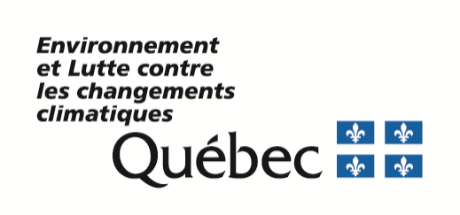 Annexe IENGAGEMENTEN OBTENANT L’ACCRÉDITATION, LA FIRME S’ENGAGE À :Respecter les normes et exigences d’accréditation énoncées dans le Programme d’accréditation d’échantillonnage environnemental (PAÉE) et dans l’ensemble des documents connexes publiés par le MELCC et pertinents aux secteurs concernés.Respecter les lois et règlements du MELCC en vigueur et applicables aux groupes pour lesquels elle détient l’accréditation.Sous-traiter à des firmes accréditées tous travaux d’échantillonnage assujettis aux exigences normatives du MELCC pour lesquels la firme ne détient pas l’accréditation.Sous-traiter, seulement si les circonstances l’exigent, tous travaux pour lesquels la firme détient l’accréditation.Respecter les exigences du document Exigences applicables à la déclaration de l’accréditation (DR-12-SCA-06) en vigueur dans la publicité, dans les offres de service et dans les rapports que pour les paramètres inclus dans sa portée d’accréditation.Informer la Direction de l’accréditation et de la qualité du CEAEQ de toute modification qui compromet la réalisation ou la qualité des échantillonnages prévus.Pour toutes personnes mandatées par le MELCC, autoriser et faciliter l’accès aux installations de la firme ou aux sites de prélèvement.Fournir tout document pertinent demandé par la Direction de l’accréditation et de la qualité.Aviser la Direction de l’accréditation et de la qualité dans un délai de 10 jours ouvrables lorsque survient un changement de propriété, de nom ou d’adresse de la firme ou un changement d’un ou des responsables scientifiques ou techniciens préleveurs.Acquitter les frais prévus au programme.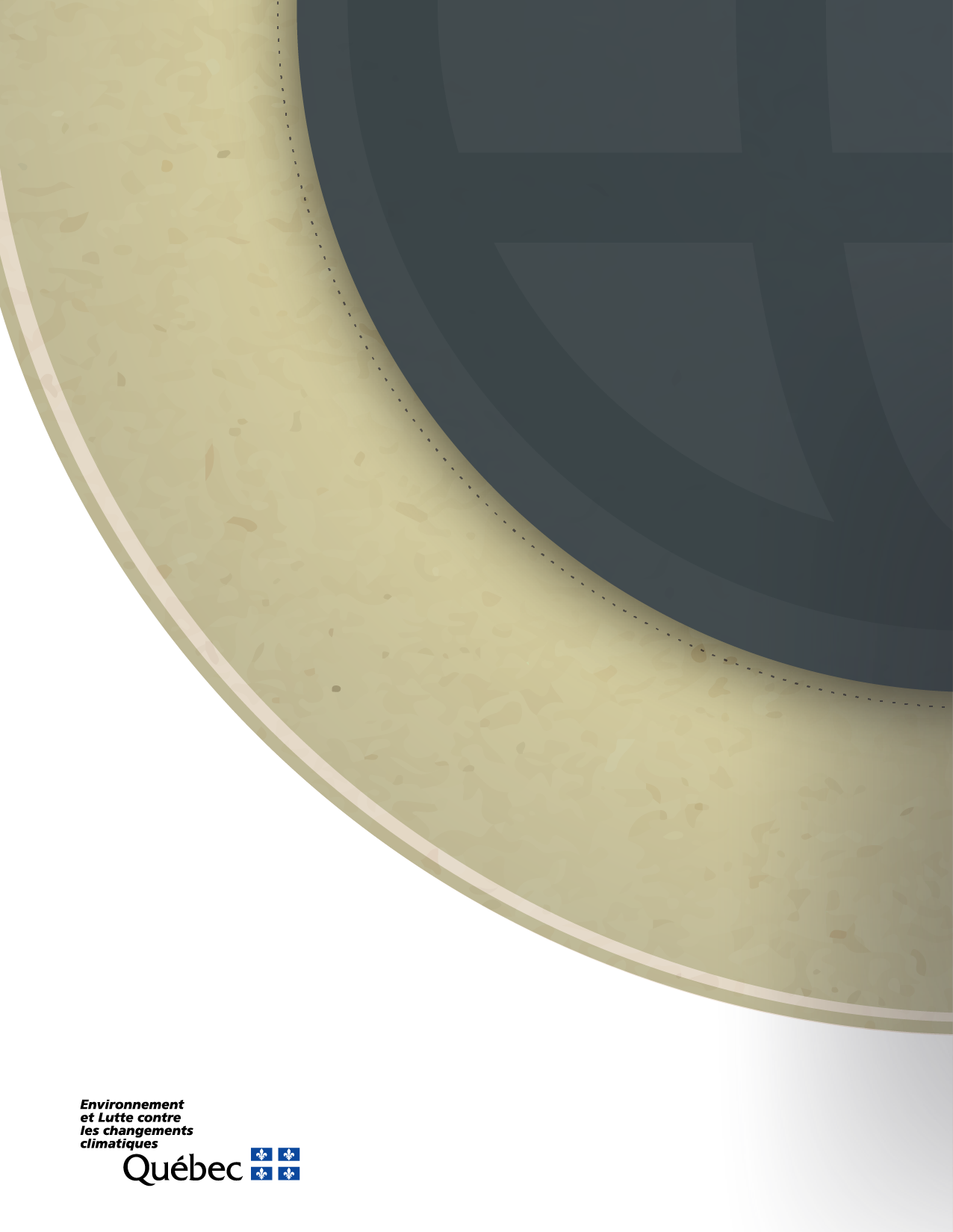 Nom de la firme :No de la firme :(espace réservéau CEAEQ)Nom de la firmeNom de la firmeAdresse de la firmeVilleCode postalTéléphoneTélécopieurTélécopieurCourrielSite InternetSite InternetType de firme	Entreprise industrielle	Entreprise spécialisée	Entreprise industrielle	Entreprise spécialisée	Entreprise industrielle	Entreprise spécialisée	Laboratoire	Organisme public ou parapublic	Laboratoire	Organisme public ou parapublic	Laboratoire	Organisme public ou parapublicType de clientèle	Externe	Externe	Externe	Interne	Interne	InterneDécrivez brièvement vos principales activités d’échantillonnage et votre clientèle (clientèle interne ou externe).Décrivez brièvement vos principales activités d’échantillonnage et votre clientèle (clientèle interne ou externe).Décrivez brièvement vos principales activités d’échantillonnage et votre clientèle (clientèle interne ou externe).Décrivez brièvement vos principales activités d’échantillonnage et votre clientèle (clientèle interne ou externe).Décrivez brièvement vos principales activités d’échantillonnage et votre clientèle (clientèle interne ou externe).Décrivez brièvement vos principales activités d’échantillonnage et votre clientèle (clientèle interne ou externe).Décrivez brièvement vos principales activités d’échantillonnage et votre clientèle (clientèle interne ou externe).Nom du gestionnaire*Nom du gestionnaire*Fournir
en annexeL’organigramme de la firme (nom et titre des titulaires des postes) et un organigramme indiquant sa position dans l’organisation mère, le cas échéant.Le document juridique indiquant le statut de la firme.1.	Votre firme possède-t-elle un système de management applicable à ce secteur d’échantillonnage?1.	Votre firme possède-t-elle un système de management applicable à ce secteur d’échantillonnage?1.	Votre firme possède-t-elle un système de management applicable à ce secteur d’échantillonnage?1.	Votre firme possède-t-elle un système de management applicable à ce secteur d’échantillonnage?	Oui	Non – Si vous répondez non à cette question, votre inscription est non recevable	Oui	Non – Si vous répondez non à cette question, votre inscription est non recevable	Oui	Non – Si vous répondez non à cette question, votre inscription est non recevable	Oui	Non – Si vous répondez non à cette question, votre inscription est non recevable2.	Votre firme a-t-elle une accréditation ou une homologation applicable à ce secteur d’échantillonnage?Note :	L’homologation est un enregistrement officiel accordé par un organisme d’homologation ou d’accréditation mentionnant la conformité à une norme ou une prescription normative.2.	Votre firme a-t-elle une accréditation ou une homologation applicable à ce secteur d’échantillonnage?Note :	L’homologation est un enregistrement officiel accordé par un organisme d’homologation ou d’accréditation mentionnant la conformité à une norme ou une prescription normative.2.	Votre firme a-t-elle une accréditation ou une homologation applicable à ce secteur d’échantillonnage?Note :	L’homologation est un enregistrement officiel accordé par un organisme d’homologation ou d’accréditation mentionnant la conformité à une norme ou une prescription normative.2.	Votre firme a-t-elle une accréditation ou une homologation applicable à ce secteur d’échantillonnage?Note :	L’homologation est un enregistrement officiel accordé par un organisme d’homologation ou d’accréditation mentionnant la conformité à une norme ou une prescription normative.	Oui, laquelle?	Oui, laquelle?	ISO 9001	ISO/CEI 17025	ISO/CEI 14000	ISO 9001	ISO/CEI 17025	ISO/CEI 14000	Oui, laquelle?	Oui, laquelle?	Autre, spécifiez :      	Autre, spécifiez :      	Non, passez à la question 4	Non, passez à la question 4	Non, passez à la question 4	Non, passez à la question 43.	Quelle est l’organisation qui octroie l’accréditation ou l’homologation du système de management de votre firme?3.	Quelle est l’organisation qui octroie l’accréditation ou l’homologation du système de management de votre firme?3.	Quelle est l’organisation qui octroie l’accréditation ou l’homologation du système de management de votre firme?3.	Quelle est l’organisation qui octroie l’accréditation ou l’homologation du système de management de votre firme?Organisation octroyant l’accréditation Organisation octroyant l’accréditation Organisation octroyant l’accréditation 	Conseil canadien des normes	Ministère de l’Environnement et de la Lutte contre les changements climatiques (MELCC).	Autre, spécifiez :      Organisme d’homologation (ISO 9001 ou autre)Organisme d’homologation (ISO 9001 ou autre)Organisme d’homologation (ISO 9001 ou autre)Spécifiez la norme et l’organisme :	     Fournir
en annexeLe dernier rapport d’évaluation de l’organisme d’accréditation ou d’homologation.Le ou les derniers rapports d’audit interne de votre firme dans le secteur de l’échantillonnage.Le document de l’organisme d’accréditation ou d’homologation précisant la portée.Le manuel qualité.La liste des références de la documentation qualité se rapportant au secteur de l’échantillonnage (manuel qualité, procédures, instructions de travail, protocoles, formulaires, etc.).Le dernier rapport d’évaluation de l’organisme d’accréditation ou d’homologation.Le ou les derniers rapports d’audit interne de votre firme dans le secteur de l’échantillonnage.Le document de l’organisme d’accréditation ou d’homologation précisant la portée.Le manuel qualité.La liste des références de la documentation qualité se rapportant au secteur de l’échantillonnage (manuel qualité, procédures, instructions de travail, protocoles, formulaires, etc.).Le dernier rapport d’évaluation de l’organisme d’accréditation ou d’homologation.Le ou les derniers rapports d’audit interne de votre firme dans le secteur de l’échantillonnage.Le document de l’organisme d’accréditation ou d’homologation précisant la portée.Le manuel qualité.La liste des références de la documentation qualité se rapportant au secteur de l’échantillonnage (manuel qualité, procédures, instructions de travail, protocoles, formulaires, etc.).4.	Votre situation correspond-elle à cet énoncé?Votre firme n’a pas d’homologation, mais elle souhaite obtenir du ministère de l’Environnement et de la Lutte contre les changements climatiques l’accréditation de son système de management applicable au secteur de l’échantillonnage.Note :	Des frais s’appliquent en sus de la tarification prévue au PAÉE pour le traitement de la demande et lors de la réalisation de l’évaluation administrative et technique sur site.4.	Votre situation correspond-elle à cet énoncé?Votre firme n’a pas d’homologation, mais elle souhaite obtenir du ministère de l’Environnement et de la Lutte contre les changements climatiques l’accréditation de son système de management applicable au secteur de l’échantillonnage.Note :	Des frais s’appliquent en sus de la tarification prévue au PAÉE pour le traitement de la demande et lors de la réalisation de l’évaluation administrative et technique sur site.4.	Votre situation correspond-elle à cet énoncé?Votre firme n’a pas d’homologation, mais elle souhaite obtenir du ministère de l’Environnement et de la Lutte contre les changements climatiques l’accréditation de son système de management applicable au secteur de l’échantillonnage.Note :	Des frais s’appliquent en sus de la tarification prévue au PAÉE pour le traitement de la demande et lors de la réalisation de l’évaluation administrative et technique sur site.4.	Votre situation correspond-elle à cet énoncé?Votre firme n’a pas d’homologation, mais elle souhaite obtenir du ministère de l’Environnement et de la Lutte contre les changements climatiques l’accréditation de son système de management applicable au secteur de l’échantillonnage.Note :	Des frais s’appliquent en sus de la tarification prévue au PAÉE pour le traitement de la demande et lors de la réalisation de l’évaluation administrative et technique sur site.	Oui	Non – Si vous répondez « Non » à cette question, votre inscription est non recevable	Oui	Non – Si vous répondez « Non » à cette question, votre inscription est non recevable	Oui	Non – Si vous répondez « Non » à cette question, votre inscription est non recevable	Oui	Non – Si vous répondez « Non » à cette question, votre inscription est non recevableSi oui, fournir
en annexeLe manuel qualité.L’ensemble de la documentation qualité (telle que les procédures, les instructions de travail, etc.) concernant le secteur d’échantillonnage visé par la demande.Le manuel qualité.L’ensemble de la documentation qualité (telle que les procédures, les instructions de travail, etc.) concernant le secteur d’échantillonnage visé par la demande.Le manuel qualité.L’ensemble de la documentation qualité (telle que les procédures, les instructions de travail, etc.) concernant le secteur d’échantillonnage visé par la demande.CATÉGORIENOM ET PRÉNOMÉTUDES/SCOLARITÉNOMBRE D’ANNÉES D’EXPÉRIENCEResponsables scientifiquesChefs d’équipesPréleveurs
Aides-préleveurs
Fournir
en annexeLa copie des diplômes des responsables scientifiques, des chefs d’équipe, des préleveurs et des aides-préleveurs.Le curriculum vitæ des responsables scientifiques, des chefs d’équipe et des préleveurs ou techniciens.La liste des campagnes d’échantillonnage (registre d’échantillonnage) effectuées depuis un an, incluant le nom des préleveurs associés et la nature des travaux effectués.Tout autre document permettant d’évaluer la pertinence de l’expérience du personnel (cours de formation, connaissance des procédés, etc.).En vous basant sur le document Lignes directrices concernant les prélèvements des émissions atmosphériques en provenance de sources fixes, Secteur de l’air (DR-12-AIR-01), remplissez le tableau ci-dessous en cochant les paramètres sollicités dans chacun des groupes où vous demandez l’accréditation.En vous basant sur le document Lignes directrices concernant les prélèvements des émissions atmosphériques en provenance de sources fixes, Secteur de l’air (DR-12-AIR-01), remplissez le tableau ci-dessous en cochant les paramètres sollicités dans chacun des groupes où vous demandez l’accréditation.En vous basant sur le document Lignes directrices concernant les prélèvements des émissions atmosphériques en provenance de sources fixes, Secteur de l’air (DR-12-AIR-01), remplissez le tableau ci-dessous en cochant les paramètres sollicités dans chacun des groupes où vous demandez l’accréditation.SECTEUR DE L’AIR (prélèvements aux sources fixes)SECTEUR DE L’AIR (prélèvements aux sources fixes)SECTEUR DE L’AIR (prélèvements aux sources fixes)Groupe 1 : Caractérisation du flux gazeux et détermination des particules (obligatoire)Groupe 1 : Caractérisation du flux gazeux et détermination des particules (obligatoire)Groupe 1 : Caractérisation du flux gazeux et détermination des particules (obligatoire)	Détermination du lieu d’échantillonnage et des points de prélèvement	Détermination du lieu d’échantillonnage et des points de prélèvement	Détermination du lieu d’échantillonnage et des points de prélèvement	Détermination de la vitesse et du débit volumétrique des gaz de cheminée 	Détermination de la vitesse et du débit volumétrique des gaz de cheminée 	Détermination de la vitesse et du débit volumétrique des gaz de cheminée 	Détermination de la masse molaire par analyse des gaz 	Détermination de la masse molaire par analyse des gaz 	Détermination de la masse molaire par analyse des gaz 	Détermination de la teneur en humidité 	Détermination de la teneur en humidité 	Détermination de la teneur en humidité 	Détermination des particules	Détermination des particules	Détermination des particules	Détermination des PM10 et PM2,5 filtrables	Détermination des PM10 et PM2,5 filtrables	Détermination des PM10 et PM2,5 filtrables	Détermination des PM2,5 totales (filtrables et condensables)	Détermination des PM2,5 totales (filtrables et condensables)	Détermination des PM2,5 totales (filtrables et condensables)	Détermination des particules condensables	Détermination des particules condensables	Détermination des particules condensables	Détermination des particules totales (selon la définition du règlement 2001-10 de la Communauté métropolitaine de Montréal)	Détermination des particules totales (selon la définition du règlement 2001-10 de la Communauté métropolitaine de Montréal)	Détermination des particules totales (selon la définition du règlement 2001-10 de la Communauté métropolitaine de Montréal)Groupe 2 : Détermination des substances inorganiquesGroupe 2 : Détermination des substances inorganiquesGroupe 2 : Détermination des substances inorganiques	Ammoniac (	Acides inorganiques autres que l’acide chromique émis par les procédés de traitement de surfaces métalliques	Béryllium (Be)NH3)	Ammoniac (	Acides inorganiques autres que l’acide chromique émis par les procédés de traitement de surfaces métalliques	Béryllium (Be)NH3)	Ammoniac (	Acides inorganiques autres que l’acide chromique émis par les procédés de traitement de surfaces métalliques	Béryllium (Be)NH3)	Brouillard d’acide sulfurique (H2SO4+SO2/SO3)	Brouillard d’acide sulfurique (H2SO4+SO2/SO3)	Brouillard d’acide sulfurique (H2SO4+SO2/SO3)	Chlore et dioxyde de chlore (Cl2 et ClO2)	Chlore et dioxyde de chlore (Cl2 et ClO2)	Chlore et dioxyde de chlore (Cl2 et ClO2)	Chlorure d’hydrogène (HCl)	Chlorure d’hydrogène (HCl)	Chlorure d’hydrogène (HCl)	Composés halogénés d’hydrogène (HCl, HBr, HF) et halogènes (Cl2 et Br2)	Composés halogénés d’hydrogène (HCl, HBr, HF) et halogènes (Cl2 et Br2)	Composés halogénés d’hydrogène (HCl, HBr, HF) et halogènes (Cl2 et Br2)	Composés de soufre réduit totaux [SRT] (H2S; CH3SH; (CH3)2S; (CH3)2S2)	Composés de soufre réduit totaux [SRT] (H2S; CH3SH; (CH3)2S; (CH3)2S2)	Composés de soufre réduit totaux [SRT] (H2S; CH3SH; (CH3)2S; (CH3)2S2)	Chrome hexavalent (Cr6+) émis par les procédés de traitement de surfaces métalliques	Chrome hexavalent (Cr6+) émis par les procédés de traitement de surfaces métalliques	Chrome hexavalent (Cr6+) émis par les procédés de traitement de surfaces métalliques	Cyanure d’hydrogène (HCN)	Cyanure d’hydrogène (HCN)	Cyanure d’hydrogène (HCN)	Dioxyde de soufre (SO2)	Dioxyde de soufre (SO2)	Dioxyde de soufre (SO2)	Fibres d’amiante	Fibres d’amiante	Fibres d’amiante	Fluorures totaux (Ft) émis aux cheminées	Fluorures totaux (Ft) émis aux cheminées	Fluorures totaux (Ft) émis aux cheminées	Fluorures totaux (Ft) et particules émis aux lanterneaux des salles de cuves d’une aluminerie	Fluorures totaux (Ft) et particules émis aux lanterneaux des salles de cuves d’une aluminerie	Fluorures totaux (Ft) et particules émis aux lanterneaux des salles de cuves d’une aluminerie	Mercure (Hg)	Mercure (Hg)	Mercure (Hg)	Mercure gazeux (Hg) émis aux évents ou aux sorties de conduits d’aération des établissements de fabrication d’ampoules électriques	Mercure gazeux (Hg) émis aux évents ou aux sorties de conduits d’aération des établissements de fabrication d’ampoules électriques	Mercure gazeux (Hg) émis aux évents ou aux sorties de conduits d’aération des établissements de fabrication d’ampoules électriques	Métaux	Métaux	Métaux	Oxydes d’azote (NOx)	Oxydes d’azote (NOx)	Oxydes d’azote (NOx)	Plomb (Pb)	Plomb (Pb)	Plomb (Pb)Groupe 3 : Détermination des substances organiquesGroupe 3 : Détermination des substances organiquesGroupe 3 : Détermination des substances organiques	Composés organiques semi-volatils (BPC, CB, CP, HAP, PCDD et PCDF)	Composés organiques semi-volatils (BPC, CB, CP, HAP, PCDD et PCDF)	Composés organiques semi-volatils (BPC, CB, CP, HAP, PCDD et PCDF)	Composés organiques totaux (selon la définition du règlement 2001-10 de la Communauté métropolitaine de Montréal)	Composés organiques totaux (selon la définition du règlement 2001-10 de la Communauté métropolitaine de Montréal)	Composés organiques totaux (selon la définition du règlement 2001-10 de la Communauté métropolitaine de Montréal)	Composés organiques volatils (COV) 	Composés organiques volatils (COV) 	Composés organiques volatils (COV) 	Composés organiques volatils spécifiques (selon la définition du règlement 2001-10 de la Communauté métropolitaine de Montréal)	Composés organiques volatils spécifiques (selon la définition du règlement 2001-10 de la Communauté métropolitaine de Montréal)	Composés organiques volatils spécifiques (selon la définition du règlement 2001-10 de la Communauté métropolitaine de Montréal)	Formaldéhyde	Formaldéhyde	Formaldéhyde	Hydrocarbures aromatiques polycycliques	Hydrocarbures aromatiques polycycliques	Hydrocarbures aromatiques polycycliquesGroupe 4 : Détermination d’autres paramètresGroupe 4 : Détermination d’autres paramètresGroupe 4 : Détermination d’autres paramètres	Opacité	Opacité	Opacité	Odeur	Odeur	Odeur	Nombre d’unités d’odeur (selon la définition du règlement 2001-10 de la Communauté métropolitaine de Montréal)	Nombre d’unités d’odeur (selon la définition du règlement 2001-10 de la Communauté métropolitaine de Montréal)	Nombre d’unités d’odeur (selon la définition du règlement 2001-10 de la Communauté métropolitaine de Montréal)	Émissions fugitives (COV-fuites)	Émissions fugitives (COV-fuites)	Émissions fugitives (COV-fuites)	Autres substances non spécifiéesIndiquer les substances :	Autres substances non spécifiéesIndiquer les substances :	Autres substances non spécifiéesIndiquer les substances : Groupe 5 : Détermination instrumentale des substances inorganiques et organiques Groupe 5 : Détermination instrumentale des substances inorganiques et organiques Groupe 5 : Détermination instrumentale des substances inorganiques et organiques	Composés de soufre réduit totaux (SRT) exprimés sous forme de SO2	Composés de soufre réduit totaux (SRT) exprimés sous forme de SO2	Composés de soufre réduit totaux (SRT) exprimés sous forme de SO2	Dioxyde de carbone (CO2)	Dioxyde de carbone (CO2)	Dioxyde de carbone (CO2)	Dioxyde de soufre (SO2)	Dioxyde de soufre (SO2)	Dioxyde de soufre (SO2)	Hydrocarbures totaux ou composés organiques gazeux totaux (méthaniques ou non méthaniques – COGT ou COAM)	Hydrocarbures totaux ou composés organiques gazeux totaux (méthaniques ou non méthaniques – COGT ou COAM)	Hydrocarbures totaux ou composés organiques gazeux totaux (méthaniques ou non méthaniques – COGT ou COAM)	Oxydes d’azote (NOx)	Oxydes d’azote (NOx)	Oxydes d’azote (NOx)	Oxygène (O2)	Oxygène (O2)	Oxygène (O2)	Monoxyde de carbone (CO)	Monoxyde de carbone (CO)	Monoxyde de carbone (CO)À l’aide du document Lignes directrices concernant les prélèvements des émissions atmosphériques en provenance de sources fixes (DR-12-AIR-01), pouvez-vous affirmer que votre firme utilise les méthodes stipulées?À l’aide du document Lignes directrices concernant les prélèvements des émissions atmosphériques en provenance de sources fixes (DR-12-AIR-01), pouvez-vous affirmer que votre firme utilise les méthodes stipulées?Oui	Non	Si vous avez répondu non, quelles sont les méthodes utilisées et pour quels paramètres?Si vous avez répondu non, quelles sont les méthodes utilisées et pour quels paramètres?Si vous avez répondu non, quelles sont les méthodes utilisées et pour quels paramètres?Fournir
en annexeLes méthodes non spécifiées aux groupes d’accréditation demandés.Une copie de l’inventaire de l’équipement d’échantillonnage.Les méthodes non spécifiées aux groupes d’accréditation demandés.Une copie de l’inventaire de l’équipement d’échantillonnage.Fournir en annexeUne copie du plus récent devis d’échantillonnage.Une copie du plus récent rapport d’expertise.Fournir en annexeLa procédure de sous-traitance.Pour les firmes qui ont une clientèle externe, fournir en annexeLa procédure de gestion des plaintes.Votre firme dispose-t-elle de protocoles d’échantillonnage à jour et conformes?Oui	Non	Votre firme a-t-elle réalisé un audit interne des activités d’échantillonnage au cours de la dernière année?Oui	Non	Fournir
en annexeLe ou les derniers rapports d’audit interne de votre firme dans le secteur d’échantillonnage, le cas échéant.Les protocoles d’échantillonnage pertinents s’ils diffèrent du Protocole d’échantillonnage des matières résiduelles fertilisantes (DR-12-MRF-02).CATÉGORIENOM ET PRÉNOMÉTUDES/SCOLARITÉNOMBRE D’ANNÉES D’EXPÉRIENCEResponsables
scientifiquesPréleveursFournir
en annexeLa copie des diplômes des responsables scientifiques et du personnel technique.Le curriculum vitæ des responsables scientifiques et des préleveurs.La liste des campagnes d’échantillonnage (registre d’échantillonnage) effectuées depuis un an, incluant le nom des préleveurs associés et la nature des travaux effectués (DR-12-MRF, section 6.2.2).Tout autre document permettant d’évaluer la pertinence de l’expérience du personnel (cours de formation, connaissance des procédés, etc.).En vous basant sur le document Programme d’accréditation d’échantillonnage environnemental – Matières résiduelles fertilisantes, Processus et exigences d’accréditation (DR-12-MRF), sélectionnez les types d’échantillonnage pour lesquels votre firme demande une accréditation.En vous basant sur le document Programme d’accréditation d’échantillonnage environnemental – Matières résiduelles fertilisantes, Processus et exigences d’accréditation (DR-12-MRF), sélectionnez les types d’échantillonnage pour lesquels votre firme demande une accréditation.Production de MRF en continu, analyse chimique inorganiqueProduction de MRF en continu, analyse chimique organiqueProduction de MRF en discontinu, analyse chimique inorganiqueProduction de MRF en discontinu, analyse chimique organiqueProduction de MRF en continu, analyse microbiologique Production de MRF en discontinu, analyse microbiologiqueProduction de MRF en continu, teneur en corps étrangersProduction de MRF en discontinu, teneur en corps étrangersÀ l’aide du document Protocole d’échantillonnage des matières résiduelles fertilisantes (DR-12-MRF-02), pouvez-vous affirmer que votre firme utilise les méthodes d’échantillonnage stipulées?À l’aide du document Protocole d’échantillonnage des matières résiduelles fertilisantes (DR-12-MRF-02), pouvez-vous affirmer que votre firme utilise les méthodes d’échantillonnage stipulées?Oui	Non	Si vous avez répondu non, quelles sont les méthodes utilisées et pour quels paramètres?Si vous avez répondu non, quelles sont les méthodes utilisées et pour quels paramètres?Si vous avez répondu non, quelles sont les méthodes utilisées et pour quels paramètres?Fournir en annexeLes méthodes non spécifiées.Les méthodes non spécifiées.Fournir en annexeUne copie du plus récent rapport d’expertise.Fournir en annexeLa procédure de sous-traitance.Pour les firmes qui ont une clientèle externe, fournir en annexe	La procédure de gestion des plaintes.Nom de la firme :PROGRAMME D’ACCRÉDITATION D’ÉCHANTILLONNAGE ENVIRONNEMENTALNom du gestionnaire (en lettres moulées)SignatureDate